国際ロータリー第2770地区　2018～19年度「第２回ミニ友愛の広場」に         参加　　　します。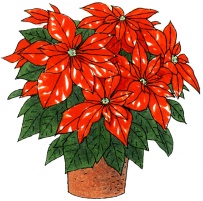 不参加　　です。いずれかを○で囲んで２月２５日（月）迄に返信下さるようお願いします。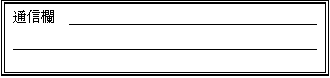 紹介ロータリアン情報氏名　　　　　　　　　　　　　　　　　　　　電話　　　　　－　　　　　－　　　　　　　　クラブ名　　　　　　　　　　　　　ＲＣ　　　参加者（独身者に限る）情報氏名　　　　　　　　　　　　　男性　・　女性電話　　　　－　　　　－　　　　　（携帯可）振込予定日　　　　　　月　　　　　　日　　　*ＦＡＸ送信先　０４８-７７５-９５３７*メール送信及び　問い合わせ先　  rid2770_bridal@yahoo.co.jp